Resignation from the mobility 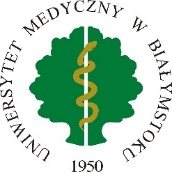 within the Erasmus+ Programmein the 20....../20…… academic year Białystok, ...............................(Name and surname)………………………………………………….(year and field of study) / (position)…………………………………………………(album no.) / (organisational unit)1…………………………………………………Ms Dr hab. Edyta ZbrochInstitutional Coordinator of the Erasmus+ Programme.RESIGNATIONPlease accept my resignation from the mobility to: ........................................................................... (name of the receiving institution), planned from __ /__ / ____ to __ /__ / ____ in the purpose of1: StudyTraineeshipTrainingTeachingThe reason / reasons for my resignation is / are1:financial too low Erasmus+ grant personal family health professional (I took  a job) I received another scholarshipI started studies at another university COVID-19other At the same time, I declare that the receiving institution has been informed by me of my resignation 
from the implementation of mobility. I undertake to immediately provide / send a copy of my correspondence 
with the receiving institution to the International Cooperation Department or by e-mail: erasmus@umb.edu.plDate and signature of the applicant..............................................